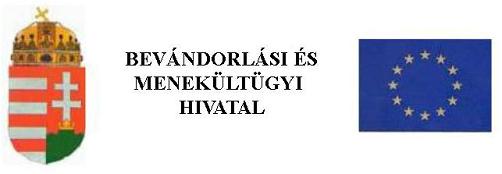 Bejelentőlap a Magyarország területén született harmadik országbeli állampolgár gyermek adatairól  Átvevő hatóság: Gépi ügyszám: ׀_׀_׀_׀_׀_׀_׀_׀_׀_׀_׀ Gépi ügyszám: ׀_׀_׀_׀_׀_׀_׀_׀_׀_׀_׀ Gépi ügyszám: ׀_׀_׀_׀_׀_׀_׀_׀_׀_׀_׀ Gépi ügyszám: ׀_׀_׀_׀_׀_׀_׀_׀_׀_׀_׀ Gépi ügyszám: ׀_׀_׀_׀_׀_׀_׀_׀_׀_׀_׀ _____________________________________Arcfénykép helye Az okmány átvételének helye:  A kérelmező az okmányt a kiállító hatóságnál veszi át. A kérelmező az okmány postai úton történő megküldését  kéri. Elérhetőségek: Telefonszám:      [ a törvényes képviselő aláírása ] [ a törvényes képviselő aláírása ] [ a törvényes képviselő aláírása ]  Email cím:          Az aláírásnak a kereten belül kell maradnia! Az aláírásnak a kereten belül kell maradnia! Az aláírásnak a kereten belül kell maradnia!  Email cím:          1. A kiskorú gyermek személyes adatai  1. A kiskorú gyermek személyes adatai  1. A kiskorú gyermek személyes adatai  1. A kiskorú gyermek személyes adatai  1. A kiskorú gyermek személyes adatai  1. A kiskorú gyermek személyes adatai  1. A kiskorú gyermek személyes adatai  1. A kiskorú gyermek személyes adatai  1. A kiskorú gyermek személyes adatai  Családi név (útlevél szerint):  Családi név (útlevél szerint):  Családi név (útlevél szerint):  Utónév (útlevél szerint):  Utónév (útlevél szerint):  Utónév (útlevél szerint):  Utónév (útlevél szerint):  Utónév (útlevél szerint):  Utónév (útlevél szerint):  Anyja születési családi és utóneve:  Anyja születési családi és utóneve:  Anyja születési családi és utóneve:  Neme: Férfi   Nő  Neme: Férfi   Nő  Neme: Férfi   Nő  Neme: Férfi   Nő  Állampolgársága:  Állampolgársága:  Születési idő:       év        hónap        nap  Születési idő:       év        hónap        nap  Születési idő:       év        hónap        nap  Születési hely (település):       Születési hely (település):       Születési hely (település):       Születési hely (település):       Születési hely (település):       Születési hely (település):       2. A kiskorú gyermek magyarországi szálláshelyének adatai  2. A kiskorú gyermek magyarországi szálláshelyének adatai  2. A kiskorú gyermek magyarországi szálláshelyének adatai  2. A kiskorú gyermek magyarországi szálláshelyének adatai  2. A kiskorú gyermek magyarországi szálláshelyének adatai  2. A kiskorú gyermek magyarországi szálláshelyének adatai  2. A kiskorú gyermek magyarországi szálláshelyének adatai  2. A kiskorú gyermek magyarországi szálláshelyének adatai  2. A kiskorú gyermek magyarországi szálláshelyének adatai  Irányítószám:  Település:  Település:  Település:  Település:  Közterület neve:  Közterület neve:  Közterület neve:  Közterület neve:  Közterület jellege:  Házszám:Épület:  Épület:  Lépcsőház: Lépcsőház: Emelet: Emelet: Ajtó:  A szálláshelyen tartózkodás jogcíme:  Tulajdonos    Bérlő    Családtag    Szívességi lakáshasználó  Egyéb, éspedig:       A szálláshelyen tartózkodás jogcíme:  Tulajdonos    Bérlő    Családtag    Szívességi lakáshasználó  Egyéb, éspedig:       A szálláshelyen tartózkodás jogcíme:  Tulajdonos    Bérlő    Családtag    Szívességi lakáshasználó  Egyéb, éspedig:       A szálláshelyen tartózkodás jogcíme:  Tulajdonos    Bérlő    Családtag    Szívességi lakáshasználó  Egyéb, éspedig:       A szálláshelyen tartózkodás jogcíme:  Tulajdonos    Bérlő    Családtag    Szívességi lakáshasználó  Egyéb, éspedig:       A szálláshelyen tartózkodás jogcíme:  Tulajdonos    Bérlő    Családtag    Szívességi lakáshasználó  Egyéb, éspedig:       A szálláshelyen tartózkodás jogcíme:  Tulajdonos    Bérlő    Családtag    Szívességi lakáshasználó  Egyéb, éspedig:       A szálláshelyen tartózkodás jogcíme:  Tulajdonos    Bérlő    Családtag    Szívességi lakáshasználó  Egyéb, éspedig:       A szálláshelyen tartózkodás jogcíme:  Tulajdonos    Bérlő    Családtag    Szívességi lakáshasználó  Egyéb, éspedig:       3. A kiskorú gyermek útlevelének adatai  3. A kiskorú gyermek útlevelének adatai  3. A kiskorú gyermek útlevelének adatai  3. A kiskorú gyermek útlevelének adatai  3. A kiskorú gyermek útlevelének adatai  Útlevél száma:  Útlevél száma:  Útlevél száma:  Kiállításának ideje, helye:      év       hó       nap  Kiállításának ideje, helye:      év       hó       nap  Útlevél típusa:  Magánútlevél  Szolgálati  Diplomata  Egyéb:        Útlevél típusa:  Magánútlevél  Szolgálati  Diplomata  Egyéb:        Útlevél típusa:  Magánútlevél  Szolgálati  Diplomata  Egyéb:        Érvényességi ideje:      év       hó       nap  Érvényességi ideje:      év       hó       nap  4. A kérelmezőt fogadó családtag4. A kérelmezőt fogadó családtag4. A kérelmezőt fogadó családtag4. A kérelmezőt fogadó családtag4. A kérelmezőt fogadó családtag családi neve:       családi neve:       utóneve:       utóneve:       utóneve:       születési családi név:       születési családi név:       születési utónév:       születési utónév:       születési utónév:       születési idő:      év      hó      nap születési hely (település):       születési hely (település):       születési hely (település):       ország:       állampolgársága:       állampolgársága:       családi kapcsolat: 
szülő házastárs szülő házastársa gyámolt
gyermek vagy távolabbi leszármazó, illetve ennek 
házastársa egyéb:       családi kapcsolat: 
szülő házastárs szülő házastársa gyámolt
gyermek vagy távolabbi leszármazó, illetve ennek 
házastársa egyéb:       családi kapcsolat: 
szülő házastárs szülő házastársa gyámolt
gyermek vagy távolabbi leszármazó, illetve ennek 
házastársa egyéb:      tartózkodás jogcíme, ha nem magyar állampolgár
tartózkodási vízum tartózkodási engedély EU Kék Kártya bevándorlási engedély letelepedési engedély ideiglenes letelepedési engedély nemzeti letelepedési engedély EK letelepedési engedély  menekültként elismert tartózkodás jogcíme, ha nem magyar állampolgár
tartózkodási vízum tartózkodási engedély EU Kék Kártya bevándorlási engedély letelepedési engedély ideiglenes letelepedési engedély nemzeti letelepedési engedély EK letelepedési engedély  menekültként elismert  személyi igazolványának/tartózkodási engedélyének  száma:       személyi igazolványának/tartózkodási engedélyének  száma:       személyi igazolványának/tartózkodási engedélyének  száma:      A hatóság tölti ki!A hatóság tölti ki!A hatóság tölti ki! A kérelem teljesítése esetén A kérelem teljesítése esetén A kérelem teljesítése esetén A kérelmező magyarországi tartózkodását ........................................................... célból A kérelmező magyarországi tartózkodását ........................................................... célból A kérelmező magyarországi tartózkodását ........................................................... célból ______ év ____ hónap ___ napig engedélyezem. ______ év ____ hónap ___ napig engedélyezem. ______ év ____ hónap ___ napig engedélyezem. Kelt: ........................................................................ ......................................................
(aláírás, pecsét) Kiadott tartózkodásra jogosító engedély száma: ____________________________________ Kiadott tartózkodásra jogosító engedély száma: ____________________________________ Kiadott tartózkodásra jogosító engedély száma: ____________________________________ A tartózkodási okmányt átvettem. A tartózkodási okmányt átvettem. A tartózkodási okmányt átvettem. Kelt: ........................................................................ .....................................................
(a ügyfél/törvényes képviselő aláírása)TÁJÉKOZTATÓHa a 180 napon belül 90 napot meg nem haladó tartózkodásra jogosító vízummal, 180 napon belül 90 napot meghaladó tartózkodásra jogosító vízummal, tartózkodási engedéllyel rendelkező, illetve a bevándorolt vagy letelepedett harmadik országbeli állampolgárnak Magyarország területén harmadik országbeli állampolgár gyermeke születik, ennek tényét köteles a következő adatok közlésével bejelenteni:o a gyermek természetes személyazonosító adatai;o a gyermek úti okmányának azonosító adatai;o a gyermek szálláshelyének címe vagy lakcíme.A bevándorolt vagy letelepedett harmadik országbeli állampolgárnak a Magyarország területén született gyermeke részére - a születés bejelentésére szolgáló, külön jogszabályban meghatározott formanyomtatvány alapján - a regionális igazgatóság az ideiglenes letelepedési engedélyt vagy nemzeti letelepedési engedélyt soron kívül, de legkésőbb öt napon belül adja ki.Ha a letelepedett vagy bevándorolt harmadik országbeli állampolgárnak Magyarország területén harmadik országbeli állampolgár gyermeke született, a születés bejelentését követően a gyermek részéreo ideiglenes letelepedési engedéllyel rendelkező szülő esetén ideiglenes letelepedési engedélyt;o bevándorlási engedéllyel, letelepedési engedéllyel, nemzeti letelepedési engedéllyel vagy EK letelepedési engedéllyel rendelkező szülő esetén nemzeti letelepedési engedélyt kell kiállítani.